NEVADA LIBRARY ASSOCIATION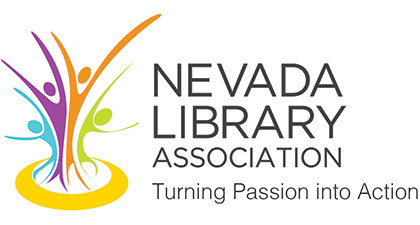 NOMINATION CONSENT FORMPlease write a brief biographical summary (150 words or less) of your personal credentials, experience, awards, previous offices, etc.:Please write a short statement (50 words or less) about what you hope to accomplish for or contribute to NLA in this position:Signature (for digital signature, please print full name):	Date: Nomination Forms must be submitted by email or fax to the Elections Committee Chairman, Tam Anderson, by December 3rd, 2017.Tam Anderson, Elections Committee ChairmanLas Vegas-Clark County Library District: Rainbow Library 3150 N. Buffalo Dr., Las Vegas, NV 89128
Phone: 702-507-3512  |  Fax: 702-507-3730  |  Email: Andersont@lvccld.orgName:Title:Organization:City/State:Phone:Email:In order to be considered for a Nevada Library Association office by the NLA Nominating Committee, we must receive your written consent before your name can be placed on the slate of candidates.In order to be considered for a Nevada Library Association office by the NLA Nominating Committee, we must receive your written consent before your name can be placed on the slate of candidates.In order to be considered for a Nevada Library Association office by the NLA Nominating Committee, we must receive your written consent before your name can be placed on the slate of candidates.In order to be considered for a Nevada Library Association office by the NLA Nominating Committee, we must receive your written consent before your name can be placed on the slate of candidates.In order to be considered for a Nevada Library Association office by the NLA Nominating Committee, we must receive your written consent before your name can be placed on the slate of candidates.In order to be considered for a Nevada Library Association office by the NLA Nominating Committee, we must receive your written consent before your name can be placed on the slate of candidates.I hereby give my consent for my name to be placed in nomination for the NLA office of:I hereby give my consent for my name to be placed in nomination for the NLA office of:I hereby give my consent for my name to be placed in nomination for the NLA office of:I hereby give my consent for my name to be placed in nomination for the NLA office of:I hereby give my consent for my name to be placed in nomination for the NLA office of:I am currently a member of NLA:I am currently a member of NLA:Yes      No    (double click to select checked)Yes      No    (double click to select checked)Yes      No    (double click to select checked)Yes      No    (double click to select checked)